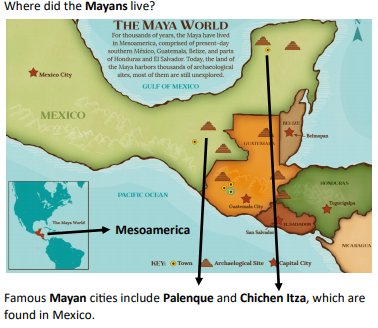 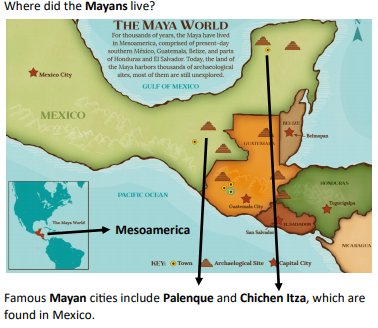 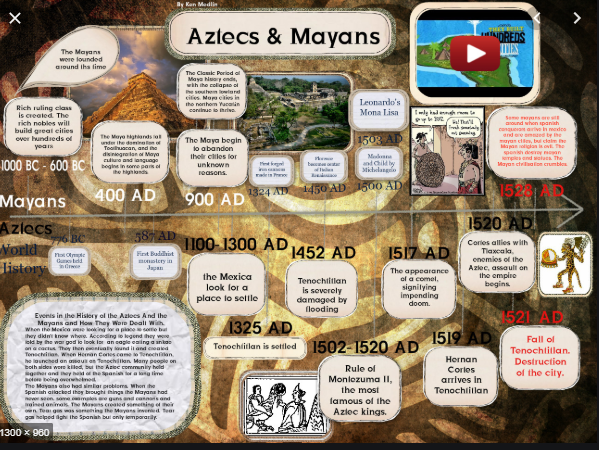 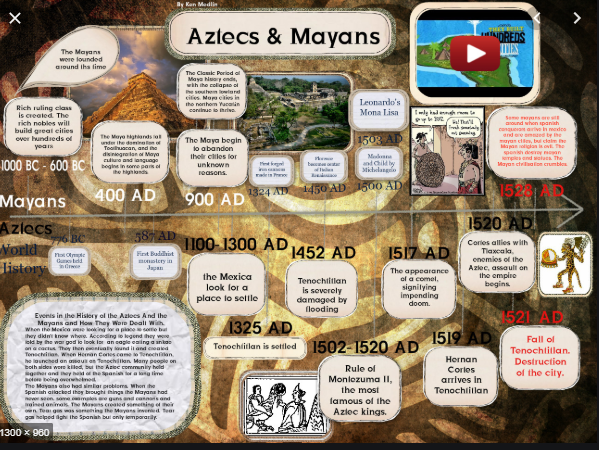 Unit: The Maya – How they have had an impact on life todayYear 6          Strand:  Non – European Ancient Civilisation